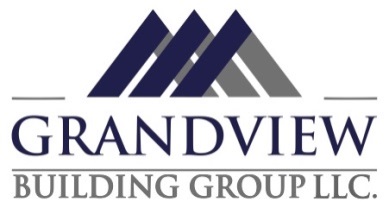 Aarons Cess - Included FeaturesExterior Features												Attractive custom-designed home plans specifically created for today’s modern lifestylesBrick, stone & fiber cement exteriors per plan with architecturally detailed elevationsSolid core exterior doors with deadbolt locks for added securityPremium landscape package including sodded front yard to front corners of homeMulti zone irrigation front yard to front corners of home 30-year asphalt dimensional shingle roof6” aluminum gutters and downspouts per plan2 or 3 car garage, fully painted (flat white) with 16’ x 8’ (over standard height) gallery style doors with decorative hardware and ½ HP chain driven garage door openers and 2 remotesThree “frost free” exterior water faucetsTwo exterior rated electrical outletsInterior Features												Choice of Sherwin Williams paint colors for walls, ceiling and trim plus one additional room color3 Piece 7” crown molding in foyer, dining room & master bedroom per plan10’ Ceilings on the main floor, 9’ ceilings on second floor8’ doors on main floor, 6’8” doors on second floor3-1/4” Casing on all windows and doors7” baseboard moldings on main level and 5” baseboard molding upstairsSmooth ceilings throughout home with decorative options per plan Satin nickel or bronze door hardware (other options available as an upgrade)Ceiling fan in family room, master bedroom, and bonus room Premium lighting packages from Grahams Lighting with generous allowanceSmart Panel with 5 TV outlets, 2 phone outlets & 3 Data CAT5 ports5” Engineered hardwood in foyer, kitchen, dining room, great room, breakfast room & powder room per planShaw Performance carpet & upgraded 8 lb. carpet pad in carpeted areas42” direct vent gas fireplace with painted mantel and tile surround hearth (additional decorative treatment options available per plan)Kitchen													Choice of granite counter tops from designer curated selectionsCustom designed cabinet layouts with choice of stained or painted cabinets, to include 42” upper cabinets and soft close doors and drawers throughout Choice of high quality decorative cabinet hardware options GE or Whirlpool Stainless Steel appliance package - 36” gas cook top, vent hood, built in single oven, dishwasher, built-in microwave per planLarge pantry with ventilated shelving per planUnder-mount stainless steel sinkMaster Retreat												Freestanding acrylic soaking tub per planSeparate full tile shower with framed shower doorDouble vanities with choice of granite countertops from designer curated selectionsPrivate water closetChoice of ceramic tile from designer curated selectionsSpacious master closet with wood shelving - per plan36” cabinets with choice of painted or stained finishesSoft close cabinet doors and drawersElongated comfort height toiletSecondary Baths/Powder Room									5’ Acrylic tub with tile walls Choice of ceramic tile from designer curated selections36” Cabinets with choice of painted or stained finishesSoft close cabinet doors and drawersChoice of granite countertops from designer curated selections with under-mount sinkPedestal sink in powder room per planElongated comfort height toilet in powder roomUtility Room													Choice of ceramic tile flooring from designer curated selections220V electrical outlet42” Upper cabinets above washer and dryer – per planAdditional Feautres											Split HVAC systems per plan with programmable thermostat on all floors14 SEER AC unitTankless gas water heater - per planPoured concrete foundation/traditional concrete footing with CMU block per lotStructurally engineered floor systemTraditional stick framed walls and roof structures All sub flooring nailed and glued down to minimize floor squeaksSmoke detectors in all bedrooms and as required by local building and fire codesCarbon Monoxide detectors on each levelR-30 Ceiling and R-13 framed exterior wall insulationTermite soil treatmentLow E vinyl single hung windows4 hours consultation with professional designer for selections (pre-sales only)1- year Builder warranty** Large selection of upgrades and customization available for pre-sales